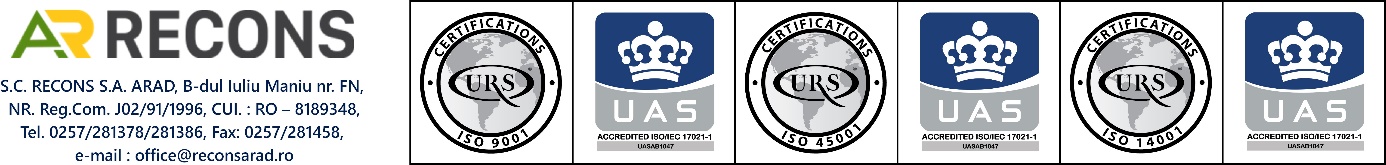 AnunțS.C. RECONS SA Arad, cu sediul în Arad, Bd. Iuliu Maniu, FN, organizează concurs pentru ocuparea postului de Director adjunct – COR 112005,  în data de 05.02.2024, ora 10.00Anunțul privind concursul se afișează de către S.C. RECONS S.A. la sediul acesteia, pe site-ul societății și într-un ziar de largă circulație cu cel puțin 10 zile lucrătoare înainte de data desfășurării concursului.1. Participarea la concursPoate participa la concurs pentru ocuparea postului vacant de director adjunct, persoana care îndeplinește condițiile generale și specifice următoare pentru ocuparea respectivei funcții contractuale și anume:- are cetățenia română, sau cetățenia unui stat membru al Uniunii Europene și domiciliul în România;- cunoaște limba română scris și vorbit;- are o sănătate corespunzătoare postului pentru care candidează, atestată pe baza adeverinței medicale eliberate de medicul de familie sau unitățile sanitare abilitate;- îndeplinește condiții de studii și anume: studii superioare în domeniu economic, juridic sau tehnic, potrivit cerințelor postului scos la concurs;- are o experiență similară în funcții de conducere / coordonare echipe minim 4 ani, cu o vechime în specialitatea studiilor minim 5 ani;Candidatul va declara pe proprie răspundere că nu a fost condamnat definitiv pentru săvârșirea unei infracțiuni contra umanității, contra statului ori contra autorității, de serviciu sau în legătură cu serviciu, care împiedică înfăptuirea justiției, de fals ori a unor fapte de corupție sau a unei infracțiuni săvârșite cu intenție, care ar face-o incompatibilă cu exercitarea funcției, cu excepția situației în care a intervenit reabilitarea.Pentru înscrierea la concurs, candidații vor depune la sediul societății, în plic închis și sigilat un dosar care va conține următoarele documente:- cerere de înscriere la concurs;- copia actului de identitate;- copiile documentelor care să ateste nivelul studiilor și a altor acte care atestă efectuarea unor specializări, copiile documentelor care atestă îndeplinirea condițiilor specifice;- curriculum vitae în format Europass;- adeverință medicală eliberată de medicul de familie sau unitățile sanitare abilitate;- adeverință de cazier judiciar din care să reiasă că nu are antecedente penale care să-l facă incompatibil cu funcția pentru care candidează;- declarație pe proprie răspundere referitoare la faptul că nu a fost condamnat definitiv pentru săvârșirea unei infracțiuni contra umanității, contra statului ori contra autorității, de serviciu sau în legătură cu serviciu, care împiedică înfăptuirea justiției, de fals ori a unor fapte de corupție sau a unei infracțiuni săvârșite cu intenție, care ar face-o incompatibilă cu exercitarea funcției, cu excepția situației în care a intervenit reabilitarea. și prelucrarea datelor cu caracter personal.Documentele necesare în procesul de recrutare / selecție și formularele de declarații se regăsesc pe pagina de internet a S.C. RECONS S.A. (www.reconsarad.ro).Dosarul de candidatură se va depune până la data de 26.01.2024, ora 12.00 la Registratura S.C. RECONS S.A., B-dul. Iuliu Maniu Nr. FN, Arad, Județul Arad, în dosar plic închis și sigilat, unde va primi un număr de înregistrare și data certă a depunerii. Dosarul va avea menționat ”Candidatură pentru funcția de Director Adjunct al S.C. RECONS S.A.”, precum numele și prenumele candidatului.Plicurile ajunse după data și ora menționată nu vor fi luate în considerare.2. Desfășurarea concursuluia) Selecția dosarelor de înscriereÎn vederea participării la concurs, în termen de 5 zile lucrătoare de la data afișării anunțului, candidații depun dosarul de concurs.În termen de maxim 2 zile lucrătoare de la data expirării termenului de depunere a dosarelor, comisia de concurs are obligația de a selecta dosare de concurs pe baza îndeplinirii condițiilor de participare la concurs.b) Proba scrisă și/sau proba practicăProba scrisă constă în redactarea unei lucrări și/sau în rezolvarea unor teste grilă. Prin proba scrisă se testează cunoștințele teoretice necesare ocupării postului de director adjunct pentru care se organizează concurs.c) InterviulÎn cadrul interviului se testează abilitățile, aptitudinile și motivația candidaților.Criteriile de evaluare pentru stabilirea interviului sunt:- abilități și cunoștințe impuse de funcție;- capacitatea de analiză și sinteză;- motivația candidatului;- comportamentul în situațiile de criză;- inițiativă și creativitate.- capacitatea de a lua decizii și de a evalua impactul acestora;- exercitarea controlului decizional;- capacitate  decizională.3. Comunicarea rezultatelor și începerea activității.Comunicarea rezultatelor la fiecare probă a concursului, inclusiv a rezultatelor finale ale concursului, se face prin afișarea la locul desfășurării concursului. Comunicarea rezultatelor finale se face până în termen de maximum 3 zile lucrătoare de la data susținerii ultimei probe.Candidații declarați admiși la ocuparea postului vacant de directur adjunct, funcție contractuală, se vor prezena la post în termen de 15 zile calendaristice de la data afișării/comunicării rezultatelor.